Смотр-конкурс«Фестиваль подвижных игр»27. 10. 2016г.Подвижная игра «Король палка» 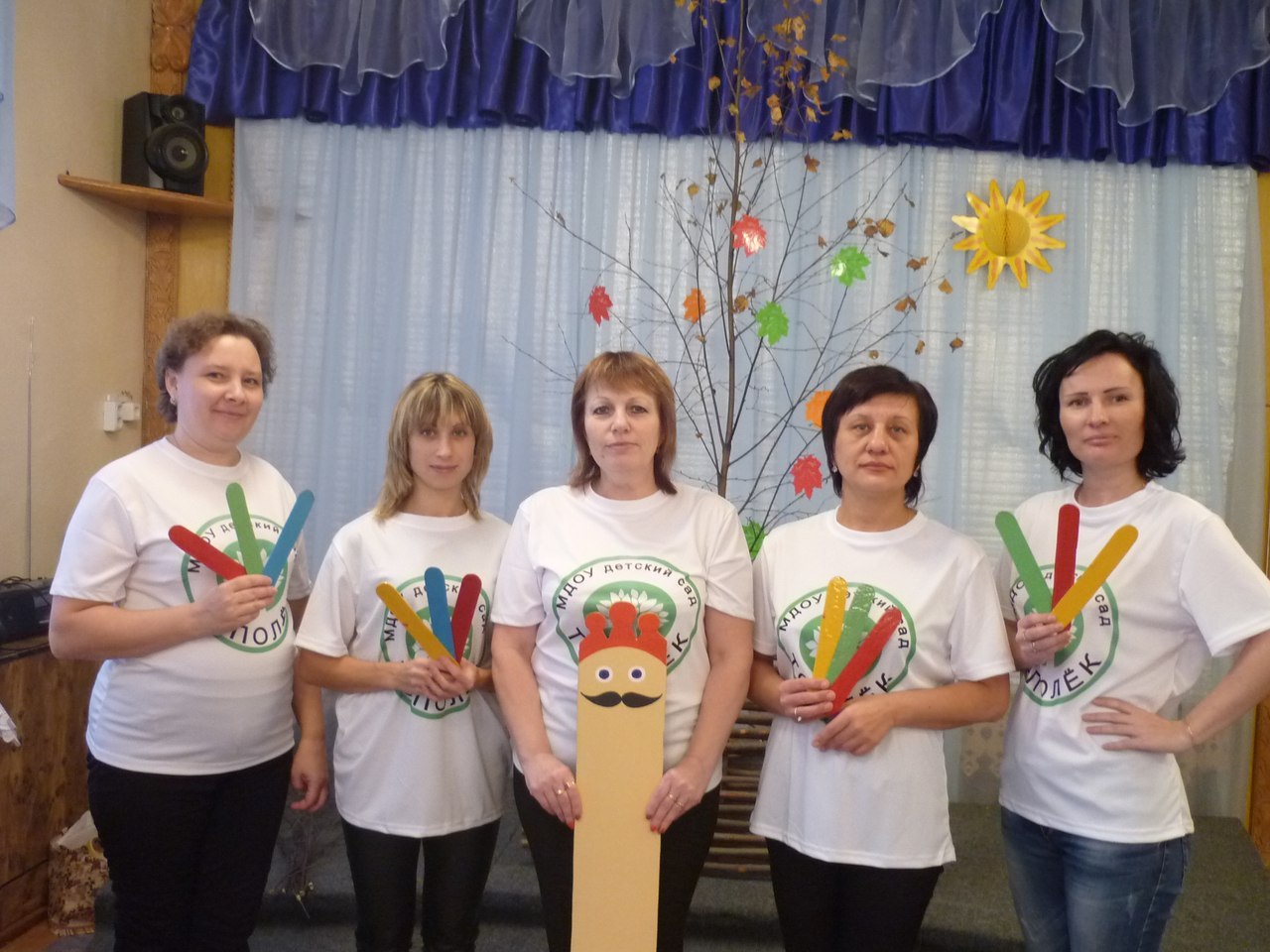 Диплом победителя в номинации: «Оригинальность и эстетическое оформление игры»